CURRICULUM-VITAE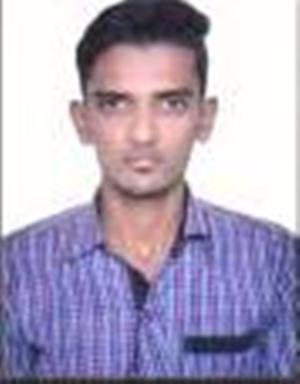 Name:  SHAKEEB SHAKEEB.359509@2freemail.com 	ObjectiveSeeking a position as an Accountant where my experience and accounting skills will be further developed and utilized.Key SkillsGood analytical and problem solving skills.Sound knowledge of handling accounting system. Ability to sort, check, count and verify numbers.Strong ability to use an automated accounting system.Good organizational skills.Professional Experience1. Working with Shoaib Leathers as Accounts Executive since 4th January 2015 to till date.2. Worked in a Leather Factory as a Computer Operator since August 2013 to December 2014.

Job responsibilities:- Using automated accounting systems for data input and to obtain reports.Responsible for maintaining accounting ledgers and performed account reconciliation.Maintaining the status of funds.Performing account analysis and account research.Processing accounting transactions.Responsible for expenditure and collection transactions.Handling customer inquiries, researched problems and developed solutions.Training the junior accounting clerks.Researching problems and processed corrected payments.Maintaining records of payment information.Managing vendor accounts, generating weekly on demand cheques.Maintaining track record of company’s expenses.Assisting in carrying out company’s internal audit.Carrying out various banking functions like online banking etc.EducationB. Sc. from B.N.D. PG College in 2014 from CSJM University.12th from U.P.  Board in 2011.10th From U.P. Board in 2008HobbiesPlaying CricketListening to MusicPersonal DetailsDate of Birth                :     11th September,1994
Languages Known      :     Hindi & English
Nationality                   :     IndianReligion                       :     MuslimDeclaration:I hereby declare that all the information furnished above is true to the best of my knowledge.Place: Kanpur				(